QIWI Кошелек балансын толтыру Банк картасымен төлем жасау үшін ЕКІ жеңіл ҚАДАМ ғана жасау керек!1 қадамСіздің жеке QIWI Кошелек балансынан тапсырыстарды төлеу үшін Сізге бас парақтағы «Тапсырысты төлеу» баннерінен өту керек.Ашылған парақта «Онлайн-төлем» бөлімін таңдаңыз. 
Офертамен міндетті түрде танысыңыз және «Ары қарай» батырмасын басыңыз.2 қадам«Ары қарай» батырмасын басқаннан кейін Сіз QIWI жүйесіндегі төлем парағына бағытталасыз. Төменде төлем бойынша толық нұсқамасы келтірілген:Маңызды!«Төлем сомасы» алаңында Сіздің жеке QIWI Кошелек балансынан төлем сәтінде алынатын 1% мөлшерінде комиссияны есепке алумен соманы келтіру керек. Бір реттік төлемнің минималды мөлшері 5 теңгені құрайды, бір реттік төлемнің максималды сомасы 226 900 теңгені (100АЕК) құрайды.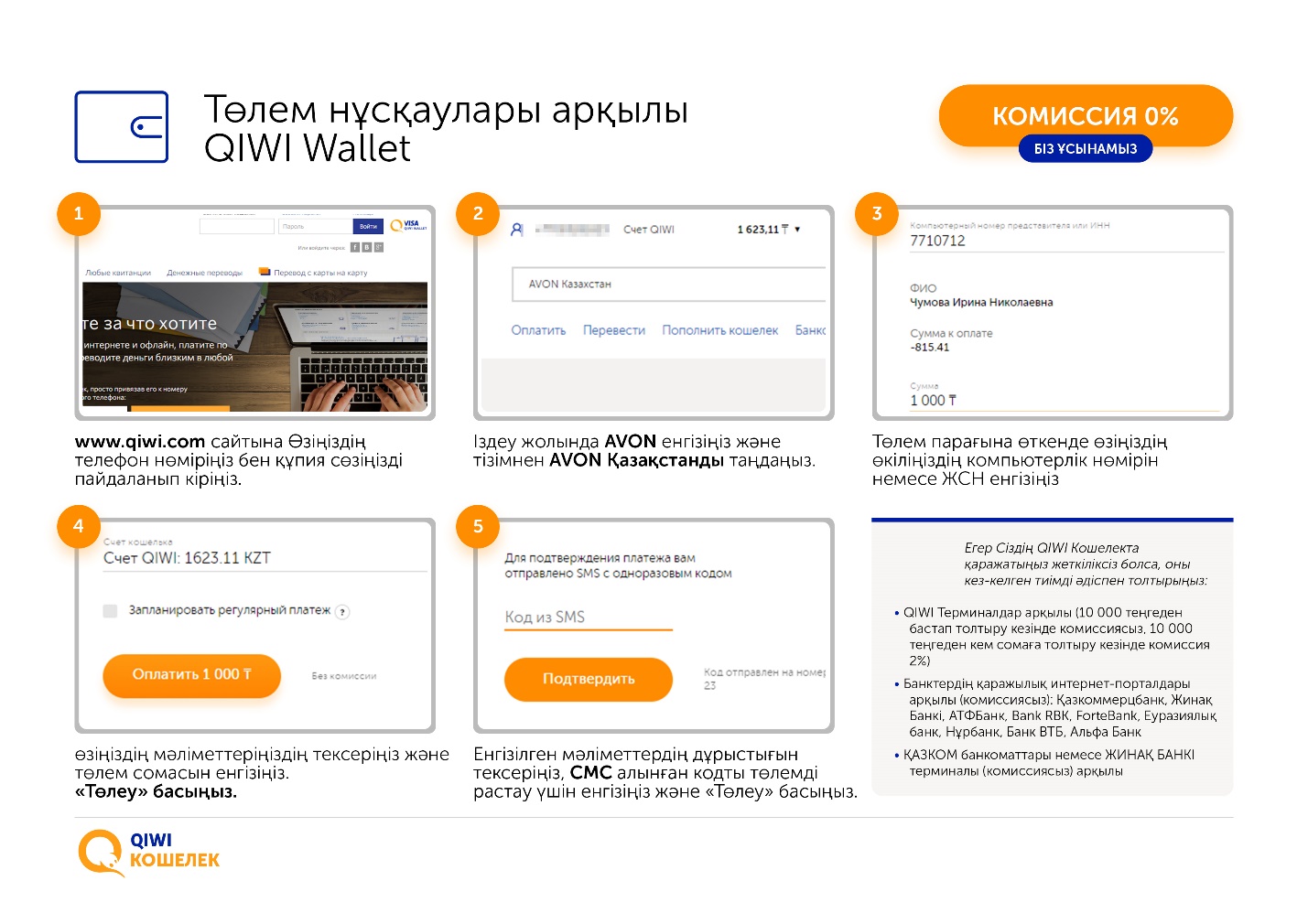 Маңызды!«Төлеу» батырмасын басқаннан кейін төлем жүйесінің қорғалған парағында сіздің банк картаңыздан Сіздің Avon есептік шотыңызға ақшалай қаражаттар жіберіледі;Сіз төлем дәлелдемесін – Сіздің жеке QIWI Кошелектің «Тарихы» қосымшасында пайда болатын электрондық чекті басып шығара аласыз. Жасалған төлем туралы ақпарат және оның Avon  компаниясына нақты түсуі туралы ақпаратты төлем сәтінен бастап бір тәулік ішінде іске асады. Қаражаттар есептелгенге дейін сіздің ағымдағы тапсырысыңыз тоқтатылады, төлем алынғаннан кейін – ол автоматты түрде қосылады және сіз сәйкесті хабарламаны AVON жүйесінде тіркелу кезінде келтірілген ұялы телефоныңызға аласыз.Тағы бір төлемді жасау қажеттілігі болса, Сізге барлық операцияларды қайта қайталау керек. 